СОСТАВ ОБНОВЛЕНИЙ РИС ЗАКУПКИ ПК ОТ 25.09.2020 г.Подсистема «Планирование»В разделе «Потребность» при передаче потребности по запросу реализована возможность ввода текстового комментария для организатора сбора потребности. Более подробно изменения описаны в п. 7.1 инструкции по подсистеме «Планирование» от 25.09.2020 г.В разделе «Потребность» при передаче потребности по запросу реализована возможность указания планируемого объема финансирования закупки. Более подробно изменения описаны в п. 7.1 инструкции по подсистеме «Планирование» от 25.09.2020 г.В разделе «Потребность» при передаче потребности по запросу реализована возможность указания контактного лица по вопросам сбора потребности. Более подробно изменения описаны в п. 7.1 инструкции по подсистеме «Планирование» от 25.09.2020 г.В разделе «Потребность» при передаче потребности по запросу реализована возможность прикрепления дополнительных документов. Более подробно изменения описаны в п. 7.1 инструкции по подсистеме «Планирование» от 25.09.2020 г.В разделе «Финансирование» реализовано отображение сумм по источникам финансирования на 8 лет после окончания трехлетнего периода. Сумма по источнику на последующие годы равна максимальной сумме по источнику из текущего трехлетнего периода. В лоте реализован контроль на невозможность указания в блоке «Критерии» критерия «Качественные, функциональные и экологические характеристики объекта закупки» для открытого конкурса в электронной форме на проведение работ по строительству, реконструкции, капитальному ремонту, сносу объекта капитального строительства. Более подробно изменения описаны в п. 5.11.2.12 инструкции по подсистеме «Планирование» от 25.09.2020 г.В лоте реализован контроль на изменение значения признака «Контракт на проведение работ по строительству, реконструкции, кап. ремонту, сносу объекта кап. строительства» в случае наличия опубликованной закупки или поданной заявки на запись на единую комиссию.Более подробно изменения описаны в п. 5.2.1 инструкции по подсистеме «Планирование» от 25.09.2020 г.В карточке лота при выборе позиций КПГЗ и СПГЗ в модальных окнах «Выбор СПГЗ», «Выбор КПГЗ» реализована возможность расширенного поиска в полях:«КПГЗ»«Наименование СПГЗ»«ОКПД2»При выборе расширенного поиска поиск осуществляется не по полному совпадению (стандартный поиск), а по принципу частичного совпадения и наличия однокоренных слов. Более подробно изменения описаны в п. 5.2.2.2 инструкции по подсистеме «Осуществление закупок» от 25.09.2020 г.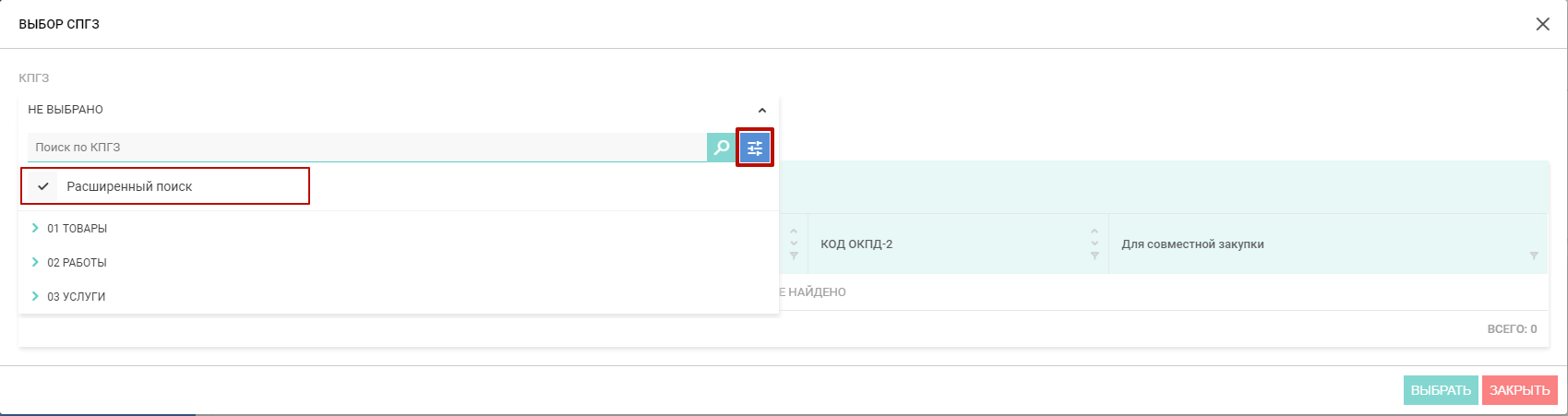 Подсистема «Осуществление закупок»В карточке совместной закупки по кнопке «Утвердить» реализован просмотр печатных форм извещения о проведении закупки. Более подробно изменения описаны в п. 4.4.8 инструкции по подсистеме «Осуществление закупок» от 25.09.2020 г.При установке сроков осуществления закупке изменена формулировка предупреждающего сообщения в части ссылки на статью закона: «В следующих лотах, включенных в закупку, нарушены сроки публикации. В соответствии с ч. 9 ст.16 44-ФЗ дата публикации извещения не может быть ранее, чем один день со дня публикации изменений плана-графика»Подсистема «Контракты»Для контрактов, заключаемых с единственным поставщиком на основании пп. 1, 8, 22, 29, 32, 34 ч.1 ст.93 44-ФЗ реализована возможность изменения состава спецификаций после заключения контракта. Более подробно изменения описаны в п.5.20. инструкции по подсистеме «Контракты» от 25.09.2020 г.В случае если контракт заключается со вторым участником после расторжения контракта с победителем реализована возможность формирования контракта с неполным набором СПГЗ (спецификаций) относительно лота. Данная возможность необходима, если поставка по части спецификаций была осуществлена в рамках первого расторгнутого контракта с победителем. Более подробно изменения описаны в пп.5.7., 5.20 инструкции по подсистеме «Контракты» от 25.09.2020 г.В общем списке контрактов в разделе «Реестр контрактов» добавлен столбец «Срок действия», в котором отображается дата окончания действия контракта. По столбцу предусмотрена сортировка и фильтрация. Более подробно изменения описаны в п.4.1. инструкции по подсистеме «Контракты» от 25.09.2020 г.При подаче уведомления о заключении контракта по пп. 6, 9 ч.1 ст.93 44-ФЗ в модальном окне «Подача уведомления о заключении контракта по пп. 6, 9 ч.1 ст.93 44-ФЗ»  добавлено поле «Дата поставки товара (выполнения работ, оказания услуг)». В поле должна быть указана дата поставки (даты первой поставки, если предусмотрена поставка по заявкам), которая подтверждает необходимость заключения контракта по выбранному основанию (обуславливает срочность поставки). Более подробно изменения описаны в п.5.12 инструкции по подсистеме «Контракты» от 25.09.2020 г.В карточке контракта в блоках «Обеспечение исполнения» и «Гарантия качества» изменено наименование способа обеспечения исполнения с «Залог» на «Внесение денежных средств», скрыты поля «Вид залога» и «Причина изменения статуса обеспечения».Более подробно изменения описаны в пп.5.1.7, 5.1.9 инструкции по подсистеме «Контракты» от 25.09.2020 г.При заполнении карточки спецификации контракта в модальном окне «Добавление спецификации» убрано автоматическое предзаполнение поля «Страна происхождения». В карточке этапа контракта в блоке «Поставки этапа» добавлен столбец «Цена за единицу». АРМ «Сбор потребности»Реализована возможность ввода текстового комментария при формировании сбора потребности. Также реализована возможность просмотра комментариев, указанных заказчиками при передаче потребности.Более подробно изменения описаны в п. 5 инструкции по АРМ Сбор потребности от 25.09.2020 г.Реализована возможность просмотра указанного заказчиками планируемого объема финансирования закупки. Более подробно изменения описаны в п. 5 инструкции по АРМ Сбор потребности от 25.09.2020 г.Реализована возможность указания контактного лица организатора сбора потребности при формировании сбора. Также реализована возможность просмотра контактных лиц, указанных заказчиками при передаче потребности.Более подробно изменения описаны в п. 5 инструкции по АРМ Сбор потребности от 25.09.2020 г.Реализована возможность прикрепления документов при формировании сбора. Также реализована возможность просмотра документов, прикрепленных заказчиками при передаче потребности.Более подробно изменения описаны в п. 5 инструкции по АРМ Сбор потребности от 25.09.2020 г.АРМ Контрольно-ревизионного управления Реализована возможность выгрузки отчета с расширенной информацией о контрактах. Выгрузка осуществляется в общем списке уведомлений по кнопке «Отчет по контрактам».Более подробно изменения описаны в п. 5 инструкции по АРМ Контрольно-ревизионного управления от 25.09.2020 г.Подсистема «Библиотека типовой документации»Реализована возможность перевода блоков контрактов в статус «Архив». Более подробно изменения описаны в п. 5.2 инструкции по подсистеме «Библиотека типовой документации» от 25.09.2020 г.Добавлены новые типы блоков контрактов: Условия выполнения Привлечение к исполнению субподрядчиков Подсистема «Нормативно-справочной информации»В справочнике КПГЗ при отображении в виде дерева реализована возможность расширенного поиска. При выборе расширенного поиска поиск осуществляется не по полному совпадению (стандартный поиск), а по принципу частичного совпадения и наличия однокоренных слов.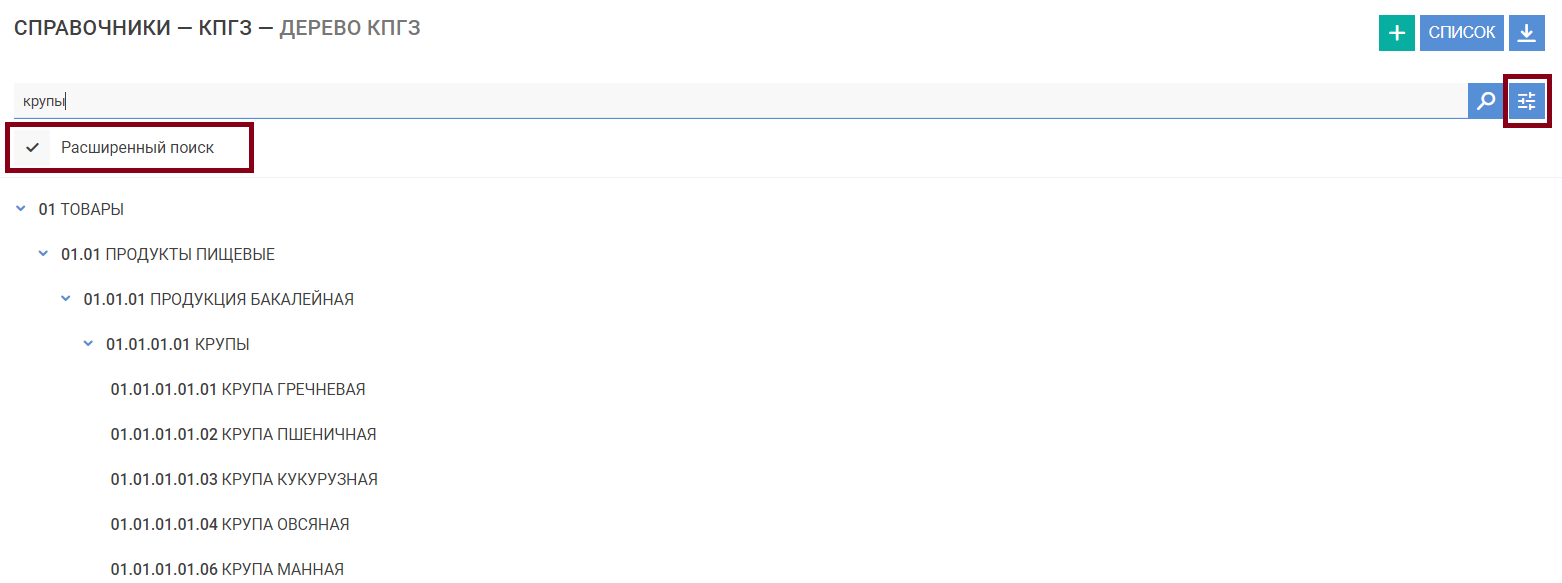 В справочнике «Поставщики» в общий список добавлено поле «Признаки», в котором отображается информация о принадлежности поставщика к субъектам малого предпринимательства / социально ориентированным некоммерческим организациям, организациям инвалидов, учреждениям уголовно-исполнительной системы, естественным монополистам. В карточке организации в справочнике «Заказчики» добавлен новый блок «Настройки интеграции», в который перенесены поля, связанные с интеграционными настройками. Подсистема «Аналитика»Доработана методика расчета показателей аналитической формы «Закупки у СМП и СОНО».В разделе «Выгрузки» добавлена возможность экспорта выгрузок «Реестр лотов» и «Перечень размещенных закупок» с возможностью выбора колонок.  АРМ «Минзакупок»В карточке заседания единой комиссии, при включении заявки в заседание, а также в печатных формах графика заседаний и сводного отчета реализовано отображение признака "Оценка", если для закупки установлены качественные критерии оценки. Более подробно изменения описаны в п. 3.4.2 инструкции по  Минзакупок работа единых комиссий от 25.09.2020 г.Открытая часть Системы В редакторе содержания страниц открытой части реализована возможность добавления / удаления таблиц и строк/столбцов таблиц. АРМ Технической поддержки В разделе «Лоты» добавлен блок «Замена ручного источника финансирования в лоте», в котором осуществляется замена в лоте созданного вручную источника финансирования на источник финансирования, полученный из систем «АЦК-Планирование» / «АЦК-Финансы». Более подробно изменения описаны в п. 4.1.5 инструкции АРМ Технической поддержки от 25.09.2020 г.